NEWBORN ESSENTIALS CHECKLIST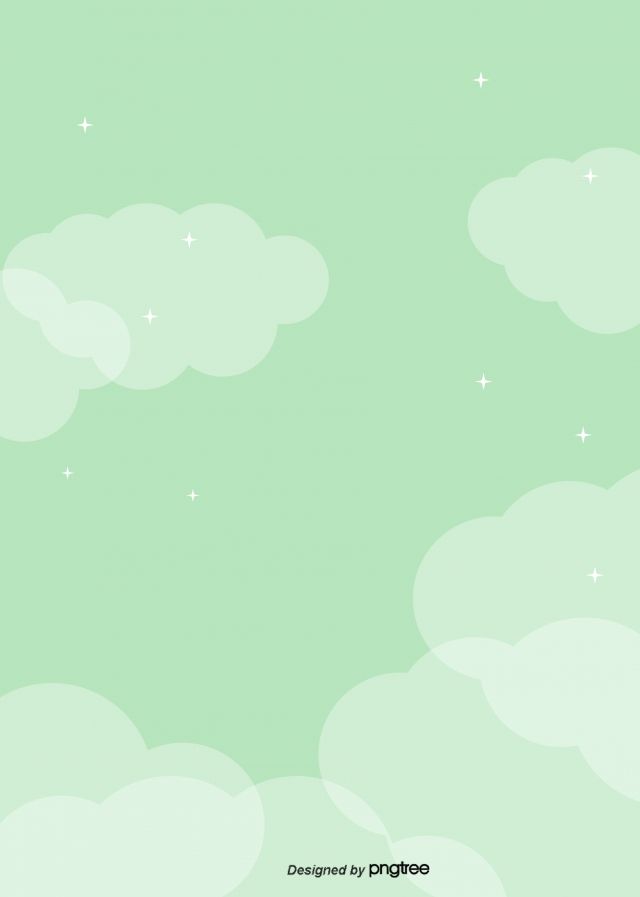 Baby Nursery Essentials ListCot / Moses BasketMattressSheetsBlanketsWardrobe/ DrawersChanging Unit/ Changing MatRocking ChairBaby MonitorCuddly ToysFeeding Checklist3-5 Nursing BrasBreast PadsBreast Pump (Optional)Milk Storage Pots/BagsBottles/Teats/Bottle BrushLots Of Muslin SquaresSterilizerA List of Things That Will Be Handy to HaveBaby SlingBaby LotionNail ScissorsNappy Wrapper / BinCot MobileHumidifier